Student Report for Use of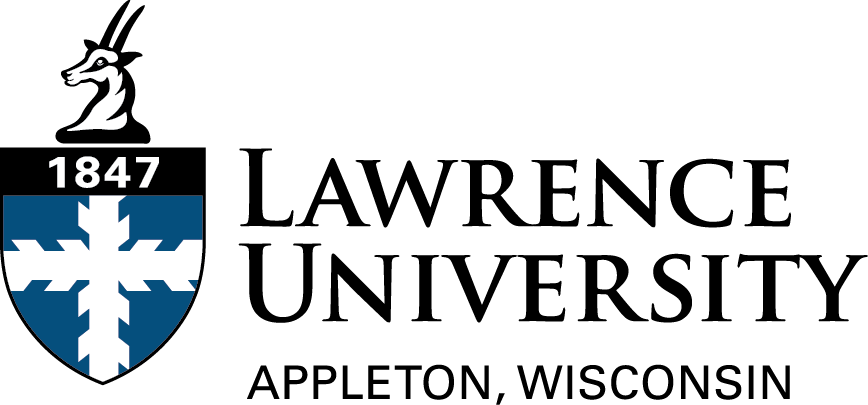 Chandler Senior Experience FundsFunders want to know how their support made a difference in your Lawrence education. With this in mind, we ask you to submit a brief report using the form below. Your reimbursement will be based on your financial report and receipts, up to the total approved in your funding letter.To receive payment, your report must be submitted before you graduate from Lawrence.How to ReportComplete this report form.  Save the completed form as “LastName-report.” E-mail your report to the Associate Dean of the Faculty at assoc_dean_fac@lawrence.edu Date:  Approved Funding (up to):  Student InformationStudent InformationName:  Major(s):  LU ID Number:  Expected Graduation (mo/yr):  E-mail:  E-mail:  Project InformationProject InformationProject Title:  Project Title:  Project Advisor:  Project Advisor:  Overview (3 sentences):Overview (3 sentences):Financial ReportFinancial ReportProvide an itemized list of project expenses, indicating which were paid by Lawrence and which were paid by you.  Show the total expenses, any advance you received, and the amount to be reimbursed to you.You must provide receipts for any items paid by you that were $25 or more, and these should be actual invoices or receipts that show items purchased, not bank or credit card statements.  Do not take photos of receipts with your phone.  Instead, use the scanner in Mudd Library to make legible PDFs, or deliver paper copies to the Associate Dean of the Faculty on the 2nd floor of Sampson House. Provide an itemized list of project expenses, indicating which were paid by Lawrence and which were paid by you.  Show the total expenses, any advance you received, and the amount to be reimbursed to you.You must provide receipts for any items paid by you that were $25 or more, and these should be actual invoices or receipts that show items purchased, not bank or credit card statements.  Do not take photos of receipts with your phone.  Instead, use the scanner in Mudd Library to make legible PDFs, or deliver paper copies to the Associate Dean of the Faculty on the 2nd floor of Sampson House. Project ReportProject ReportDescribe your project in a paragraph or two (an abstract up to 500 words).Describe your project in a paragraph or two (an abstract up to 500 words).How was this project a culmination of your academic experience at Lawrence?How was this project a culmination of your academic experience at Lawrence?How did you share the results of your project with the campus? How did you share the results of your project with the campus? What did the Chandler Senior Experience funding enable you to do that you might not otherwise have done?What did the Chandler Senior Experience funding enable you to do that you might not otherwise have done?